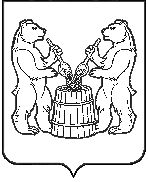 АДМИНИСТРАЦИЯ УСТЬЯНСКОГО МУНИЦИПАЛЬНОГО ОКРУГААРХАНГЕЛЬСКОЙ  ОБЛАСТИПОСТАНОВЛЕНИЕот 05 апреля  2024 года № 690р.п. ОктябрьскийОб утверждении реестра мест (площадок) накопления твердых коммунальных отходов на территории Устьянского муниципального округа Архангельской области В соответствии с частью 4 статьи 13.4 Федерального закона от 24 июня 1998 №89 – ФЗ «Об отходах производства и потребления», правилами обустройства мест (площадок) накопления твердых коммунальных отходов и ведения их реестра, утвержденным постановлением Правительства РФ от 31 августа 2018 № 1039, администрация Устьянского муниципального округа  Архангельской областиПОСТАНОВЛЯЕТ: 1. Утвердить реестр мест (площадок) накопления твердых коммунальных отходов на территории Устьянского муниципального округа Архангельской области согласно Приложению к настоящему постановлению.2. Постановление администрации Устьяского  муниципального округа от 18 января 2024 года № 73 «Об утверждении реестра мест (площадок) накопления твердых коммунальных отходов на территории Устьянского муниципального округа Архангельской области» считать утратившим силу.3.Контроль за выполнением данного постановления возложить на заместителя главы администрации Устьянского муниципального округа Архангельской области по имуществу и инфраструктуре.4. Постановление вступает в силу со дня официального опубликования.Глава Устьянского муниципального округа 		                     С.А. Котлов  